VALLUVAR COLLEGE OF SCIENCE AND MANAGEMENT – KARURPG AND RESEARCH DEPARTMENT OF COMMERCE TWO MARK QUESTION WITH ANSWER COST ACCOUNTINGUNIT-I1. Define cost centre:	A cost center is often a department within a company. The manager and employees of a cost center are responsible for its costs but are not directly responsible for revenues or investment decisions.2. What is factory cost?	Factory overhead is basically the costs of running a business that can’t be directly attributed to a product or service. Factory overhead usually relates to factories or production of goods.3. Explain the Objectives of cost accounting:a).To ascertain the cost per unit of the different products manufactured by a business concern.b) To provide a correct analysis of cost both by process or operations and by different elements of costc) To provide requisite data and serve as a guide for fixing prices of products manufactured or services renderedd) To ascertain the profitability of each of the products and advise management as to how these profits can be maximized.e) To exercise effective control if stocks of raw materials, work-in-progress, consumable stores and finished goods in order to minimize the capital locked up in these stocks.f)  To advise management on future expansion policies and proposed capital projects.4. Merits and Demerits of cost accounting:Advantages:Helps in cost control.Helps in decision making.Guides in price fixation.Assist the trade union.Remove the wastage and losses.Disadvantages:	a) System is more complex.	b) Expensive	c) Not suitable for small scale unit.	d) Based on estimation.5. Different methods of costing: a) Job costing:	Under this method costs are collected and accumulated for each job or work order or project separately. Each job can be identified separately and hence becomes essential to analyze the costs according to each job. b) Contract costing:	Contract costing does not in principle differ from job costing. When the job is big and spread over long period of time, the method of contract costing is used.c) Batch costing:	 A batch may represent a number of small orders or group of identical products passed through the factory in batch. d) Process costing:	A process refers here to a stage of production. If a product passes through different stages, each distinct and well defined, then in order to ascertain the cost at each stage or process, the process costing is used. e) Operation costing:	It is suitable to industries where mass or repetitive production is carried out or where the goods have to be stocked in semi-finished stage, to enable the execution of special orders, or for the convenient use in later operations.f) Unit costing:	This is also known as single or output costing. This method is suitable for industries where the manufacture is continuous and units are identical. g) Operating costing:	This is suitable for industries, which render services as distinct from those, which manufacture goods. This is applied in transport undertakings, power supply companies, gas, water works, municipal services, hospitals, hotels, etc.h) Multiple costing:	It is also called as composite costing. It represents the application of more than one method of costing in respect of the same product. This is suitable for industries where a number of component parts are separately produced and subsequently assembled into a final product. In such industries each component differs from others as to price, materials used, and manufacturing processes.6. Elements of cost in cost accounting:a) Direct Material: It refers to material out of which a product is to be produced or manufactured. The cost of direct material is varying according to the level of output. For example: Milk is the direct material of butter.b) Indirect Material: It refers to material required to produce a product but not directly and does not form a part of a finished product. For example: Nails are used in furniture. The cost of indirect material is not varying in direct proportion of product.c)  Direct Labour: It refers to the amount paid to the workers who are directly engaged in the production of goods. It varies directly with the output.d) Indirect Labour: It refers to the amount paid to the workers who are indirectly engaged in the production of goods. It does not vary directly with the output.e) Direct Expenses: It refers to the expenses that are specifically incurred by the company to produce a product. A product cannot be produced without incurring such expenses. It varies directly with the level of output.f) Indirect Expenses: It refers to the expenses that are incurred by the organization to produce a product. But, these expenses cannot be easily found out accurately. For example: Power used for production.g) Overhead: It is the combination of all indirect materials, indirect labour and indirect expenses.h) Factory Overhead: It is otherwise called Production Overhead or Works Overhead. It refers to the expenses that are incurred in the production place or within factory premises. For example: Indirect material, rent, rates and taxes of factory, canteen expenses etc.i) Administration Overhead: It is otherwise called Office Overhead. It refers to the expenses that are incurred in connection with the general administration of the company. For example: Salary of administrative staff, postage, telegram and telephone, stationery etc.j) Selling Overhead: It refers to all expenses incurred in connection with sales. For example: Salary of sales department staff, travelers’ commission, advertisement etc.k) Distribution Overhead: It refers to all expenses incurred in connection with the delivery or distribution of goods and services from the producer to the consumer. For example: Delivery van expenses. Loading and unloading, customs duty, salary of deliverymen etc.7. Different between cost accounting and financial accounting: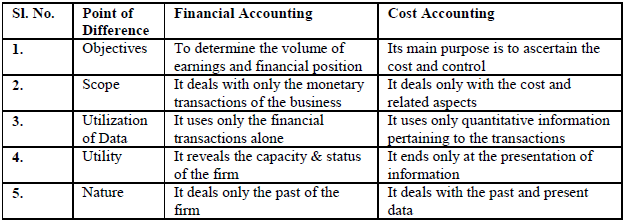 8. What is cost unit?	The unit cost is the price incurred by a company to produce, store and sell one unit of a particular product. Unit costs include all fixed costs and all variable costs involved in production. Cost unit is a form of measurement of volume of production or service.9. What is prime cost?	Prime costs are the costs directly incurred to create a product or service.  Examples of prime costs are: Direct materials. This is the raw materials used to construct a product. This may also include supplies consumed during the production of individual units, if such an association can be establishedUNIT-II1. What is mean by store ledger?	A stores ledger is a manual or computer record of the raw materials and production supplies stored in a production facility. It is maintained by the person responsible for these assets, such as the warehouse manager.2. What is ABC analysis?	ABC analysis is a type of inventory categorization method in which inventory is divided into three categories, A, B, and C, in descending value. A has the highest value items, B is lower value than A, and C has the lowest value.3. Write note on FIFO:	"FIFO" stands for first-in, first-out, meaning that the oldest inventory items are recorded as sold first but do not necessarily mean that the exact oldest physical object has been tracked and sold. In other words, the cost associated with the inventory that was purchased first is the cost expensed first.4. How do you price material issue under LIFO method?	As against the First in First Out method the issues under this method are priced in the reverse order of purchase i.e., the price of the latest available consignment is taken. This method is sometimes known as the replacement cost method because materials are issued at the current cost to jobs or work orders except when purchases were made long ago.5. List out various stock levels maintained by stores department:a) Re order level:	Re-order level is a level of material at which the storekeeper should initiate the purchase requisition for fresh supplies. When the stock-in-hand comes down to the re-ordering level, it is an indication that an action should be taken for replenishment or purchase. 	Re-order Level= Maximum Consumption x Maximum Re-ordering Period.b) Minimum level:	Minimum level or safety stock level is the level of inventory, below which the stock of materials should not be fall. If the stock goes below minimum level, there is a possibility that the production may be interrupted due to shortage of materials.	Minimum Level = Re-order level -(Normal consumption x Normal Re-order Point)c) Maximum level:	Maximum level is that level of stock, which is not normally allowed to be exceeded. Beyond the maximum stock level, a blockage of capital should be exercised to check unnecessary stock. The factory should not keep materials more than the maximum stock level.	Maximum Level = Re-order Level + Re-order quantity - (Minimum consumption x Minimum Delivery Time)d) Danger level:	Danger level is a level of fixed usually below the minimum level. When the stock reaches danger level, an urgent action for purchase is initiated.	Danger Level = Normal consumption x Maximum re-order period for emergency purchase.6. Define bin card:	A BIN Card is a table that records the status of a good held in stock. A typical retailing business with a large stock warehouse will use a BIN card to record a running balance of stock on hand, in addition to information about stock received and notes about problems associated with that stock item.7. What is material cost?	In cost accounting, material is defined as the part of inventory. Basically, material and raw material are used for same purpose. This is main part of total cost of production. So, it is very necessary for producing any new product. Its cost will reflect the profit of company directly.8. What is EOQ?	Economic order quantity (EOQ) refers to the optimum amount of an item that should be ordered at any given point in time, such that the total annual cost of carrying and ordering that item is minimized.UNIT - IIIWhat is time keeping?	Time-keeping is concerned with the recording of time of workers for the purpose of attendance and wage calculations whereas time booking is the reporting of each worker's time for each department, operation and job for the purposes of cost analysis and apportionment of labour costs between various jobs and departments.Describe “labour Turnover”?	The rate of change in the composition of the labour force in an organization during a specified period is called Labour turnover.What is labour cost?	Labour cost is the cost of remuneration (wages, salaries, commissions and bonus etc.) of the employees of an undertaking – ICMA.What is the meaning of idle time?	When workers spend their whole time at different job, then the time booked for jobs must agree with the gate time.What is incentive?	Under the method a worker is given wages at the time rate for the time he actually worked and also paid a bonus if he can complete the work in less than the time allotted to do the work. The bonus is paid at a fixed percentage of the time saved, usually 50%, (though the percentage varies from 30% to 70% of time saved).What is over time?	When a worker works above his normal working hours, he is set to be working over time. If a worker works more than 9 hours on any day or 48 hours in a week, the worker is entitled for overtime payment.What do you mean by time booking?	Time booking is recording the time actually spent by a worker on various jobs done by him in the factory for cost analysis and dividing labour cost into various jobs and departments. It also helps in control over wastage of time- idle time.What is indirect labour?	It is the amount of wages paid to work men, who aren’t engaged in the production of goods & services, but at the same time, indirectly keep to the direct labourGive the meaning of Labour Turnover.	It is the number of workers who left the job during a period relative to the average labour force during the period. It is a factor which affects the efficiency of labour and, therefore, labours costs. It means rate of change in the composition of the labour force.What is meant by Idle Time?	When workers spend their whole time at different job, then the time booked for jobs must agree with the gate time.What are the merits of piece rate system?	Workers are paid according to their merits because distinction is made between efficient and inefficient workers. An efficient worker can earn more wages because wages are linked to output. Thus, this method is an improvement on the time wage systemWhat is direct labour? 	The labour spent in altering the construction, composition, or condition of product (i.e.) converting raw materials into finished product is known as direct labour.What is a job card? 	Job cards are prepared by hand or printed. Generally, one land is issued to an operator at a time. When the worker starts the work, the Home is recorded through time recording clock and the same is also punched again when the work is finished.What is over time? 	When a worker works above his normal working hours, he is set to be working over time. If a worker works more than 9 hours on any day or 48 hours in a week, the worker is entitled for overtime payment. What is labour turn over?	 It may be defined as the rate of change in a labour force that is it denotes the percentage of change in the labour force of an organization.  What is Time rate system (or) Day rate system? 	This method relates to the hours, the employee is at work, regardless of output. This is known as Time rate system. What is piece rate system? 	This method relates to the production or output, regardless of the time taken for production. This is known as piece rate system (or) payment by result. What are the categories of piece rate system? Straight piece rate. ii) Piece rates with guaranteed time rates. iii) Differential piece rate.What is a labour hour Rate?	 This method refers to the computation of absorption rate on the basis of labour hours spent on producing a particular product. The Rate = Production overhead / Labour hours spentUNIT-41. What you mean by machine hour rate:A method of calculating production overhead absorption rate, where the number of hours the machines are expected to work is divided into the budgeted production overhead to give a rate per hour.2. Reason for preparing cost reconciliation statement:	A statement which is prepared for reconciling the profit between financial and cost account is known's as cost reconciliation statement. A cost reconciliation statement is a statement recording the profit or losses shown by the cost accounts and financial account. It is a statement where the causes for the difference in net profit or net loss between cost and financial accounts are established and suitable adjustments are made to remove.3. Bases for apportionment of overheads:	In this method, the capital values of certain assets like machinery and building are used as basis for the apportionment of certain expenses. Examples are: Rates, taxes, depreciation, maintenance, insurance charges of the building etc.4. Explain various types of overheads: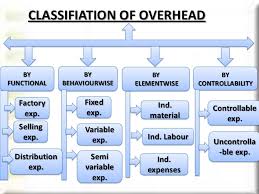 5. Define overhead:	Overhead costs are indirect costs that can’t be traced back to a specific product as well as ongoing administrative expenses that do not generate revenues. These costs do not involve direct labor, direct materials, or direct expenses that customers pay for.6. What are fixed and variable overhead?a) Fixed overhead:	Fixed overhead costs are those costs like rent, utilities, basic telephone, loan payments, etc., that stay the same whether sales go up or down. b) Variable overhead:Variable overhead, on the other hand, are those costs which vary directly with production. Examples of variable overhead would be maintenance on vehicles.7. Methods of overhead absorption:a) Production Unit Method:Under this method, overhead absorption rate is calculated by dividing the overhead cost by number of units produced or expected to be produced as shown below: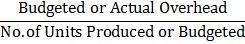 b) Percentage of Direct Material Cost Method:Under this method overhead is absorbed based on the actual or predetermined absorption rate calculated by expressing the overhead cost as percentage of direct materials for the same period.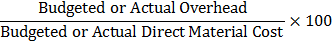 c) Percentage of Direct Labour Cost Method:Under this method, overhead absorption rate is calculated by expressing the overhead expense to be absorbed as a percentage of cost of direct labour for the same period.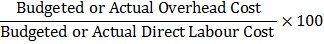 d) Percentage of Prime Cost Method:This method is a combination of both direct material cost and direct labour cost method. 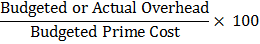 e)  Direct Labour Hour Rate Method:Under this method, overhead absorption rate is calculated by dividing the overhead with the number of direct labor  hours.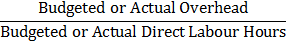 8. What is primary distribution?Primary distribution of overheads refers to allocation and apportionment of overhead expenses among production and service departments of an organization. This process involves allocation of overheads which can be directly identified with a particular department and apportionment of common item of overheads on appropriate basis among all the departments.9. State any two selling overhead:	a) Sales man commission	b) Sales man salary.	c) Showroom rent	d) Travelling expenses	e) Salary of sales manager.10. What is under absorption?	If overhead is under absorbed, this means that more actual overhead costs were incurred than expected, with the difference being charged to expense as incurred. This usually means that the recognition of expense is accelerated into the current period, so that the amount of profit recognized declines.UNIT-51. What is contract costing?	Contract costing is the method of costing which is applied in a business where separate contracts of non-repetitive nature are undertaken. 2. What are the advantages of job costing?(i) Profitability of each job can be individually determined.(ii) It provides a basis for estimating the cost of similar jobs which are to be taken in future.(iii) It provides the detailed analysis of the cost of material, labour and overheads for each job as and when required.(iv) Plant efficiency can be controlled by confining attention to costs relating to individual jobs.3. Meaning of normal loss:	Normal loss means that loss which is inherent in the processing operations. It can be expected or anticipated in advance i.e. at the time of estimation. Accounting Treatment.4. What is abnormal gain?	More output over the expected or normal output realized is called an abnormal gain. Abnormal gain arises because of an abnormal effective in the use of raw material or efficiency in performance so it is known as abnormal effective.5. What is operating cost?	Operating costing is an extension and refined form of process costing. It is also more or less very similar to single or output costing. The operating costing gives more emphasis on providing services rather than the cost of manufacturing an article.6. What is work certified:	When contractor takes the contract to complete any construction work, it may complete in 4 or 5 years. but contractor has to pay different expenses for material, labor and others. So, it is very necessary to pay him some money of contract. This money is given on the basis of work done.7. What is process costing?	Process costing is a term used in cost accounting to describe one method for collecting and assigning manufacturing costs to the units produced. A processing cost system is used when nearly identical units are mass produced.8. What are the features of job costing?(a) It is a Specific Order Costing.(b) It is concerned with the cost of an individual job or batch regardless of the time taken to produce it, but normally short duration jobs.(c) Costs are collected to each job at the end of its completion.(d) The costs of each job is ascertained by adding materials, labour and overheads.9. What is abnormal loss?	An abnormal loss refers to a situation where a business or firm is making profits below the normal limits. In an abnormal loss situation the total revenue of a business does not cover total cost incurred for the business.10. What are the features of process costing?(a) The production of goods is continuous, except where the plant is shut-down for repairs, until the final product.(b) The finished product is the result of two or more processes.(c) The product of the first process becomes the raw material for the second process and so on.(d) Each process is distinct and is pre-determined.(e) Costs are accumulated by processes.(f) The products are standardized and homogeneous.(g) It is not possible to distinguish finished products while they are in the stage of processing.VALLUVAR COLLEGE OF SCIENCE AND MANAGEMENT – KARURPG AND RESEARCH DEPARTMENT OF COMMERCEPREVIOUS YEAR QUESTION PAPERUNIT – IPART – A - TWO MARKS What is cost accounting?Define cost sheet.What is cost centre?Define cost accounting.What is cost sheet?What is prime cost?What is cost unit?What is cost unit?What is Historical costing?What is cost ascertainment?What is scrap?Prepare cost sheet : 	Direct material Consumed Rs.10, 000	Direct labour Rs.5, 000	Direct Expenses Rs.5, 000What is Cost Ascertainment?PART – B - FIVE MARKS What are the objectives of cost accounting?Give the specimen of cost sheet.Explain cost centre and cost apportionment.What are the advantages of cost accounting?What are the disadvantages of cost accounting?Explain the meaning of the term cost unit.What are the advantages of preparing a cost sheet?A factory produces 200 units of a commodity the cost of production is Direct Material 		Rs.20, 000Direct wages 			Rs. 10,000Direct expenses 		Rs.2, 000Factory overheads 		Rs.13, 000Office overheads 		Rs.6, 960If profit of 20 % of sales is to be realized, what will be the selling price? Prepare cost sheet.Prepare cost sheet Raw materials used 		60,000Wages 				15,000Works expenses are charged @ 100 % of wages.Office overhead is charged @ 25 % on works cost.Selling overheads is 10 % of cost of production.Prepare the cost sheet from the following data. Direct material 		Rs.5,000Direct labour 			Rs.3,500Factory expenses 		Rs.1, 500Administration expenses 	Rs.800  Selling expenses 		Rs.700During the year 1998, X Ltd., produced 50,000 units of a product. The following were the expenses.Briefly explain the types of Cost.Prepare the cost sheet from the following.		Direct Material Rs.8, 000				Direct wages Rs.6, 000				Direct Expenses Rs. 2,500		Factory Over heads Rs.5, 000			Administration Expenses Rs.4, 000			Sales Rs.40, 000 Explain the meaning of the term cost unit.What are the advantages of preparing a cost sheet?Prepare a cost sheet 	Raw materials used 	Rs.60, 000	Wages 			Rs.15, 000	Works expenses is charged at 100 % of wages	Office Overhead is charged at 25 % on works cost	Selling overheads is 10 % of cost of production.PART – C - TEN MARKS  Explain the merits and demerits of cost accounting?Discuss the important types of cost accounting systems.Distinguish between financial accounting and cost accounting.Show cost per unit and profit per unit.From the following data prepare cost sheet of global company Other information:Purchase of raw materials 	Rs.4, 50,000 		Wages 				Rs.2, 30,000Factory work heads		Rs. 92,000 	Administrative expenses 	Rs.30, 000Selling and distribution expenses Rs.20, 000. The cost of manufacture of a specified product is given below:The cost of manufacture of a specified product is given below:From the following information to prepare a cost sheet for the month of December 2008.The following data of Oswal Corporation , for the period of Six months:	Prepare cost sheet from the above data.From the following prepare cost sheet.PREVIOUS YEAR QUESTION PAPERUNIT – IIPART – A - TWO MARKS Explain inventory control?What is purchase report?What do you mean by time wage system?What do you mean by EOQ?Write a short on ABC Analysis.What is EOQ?What is re – order level?What is stores ledger?What is material control?What is Material Cost?Define Bin card.What is FIFO?Write down the formula to EOQ?PART – B - FIVE MARKS From the following figures, calculate Economic Order Quantity.Annual consumption of material 	4000 kgCost of placing an order 		Rs.5Cost per unit 				Rs.2 per kgStorage and carrying cost 8 % of inventory.What are the merits of perpetual inventory system?Calculate inventory turnover ratio :Minimum stock level 		-	2000 unitsRe – order quantity 		-	4000 units Maximum stock level 		-	6000 unitsIssues 				-	12000 unitsFind out the different stock levels:Normal consumption 		-	600 units per dayMaximum consumption 	-	840 per dayRe – order quantity 		-	7200 units Re – order period 		-	8 to 12 daysMinimum consumption 	-	480 units per dayNormal re – order period 		10 days.Prepare stores ledger account under FIFO method.1.1.86 Opening stock 200 units @ Rs.32.1.86 Received 300 units @ Rs.44.1.86 Issued 250 units6.1.86 Received 100 units @ Rs.210.1.86 issued 200 units.Find out the EOQ.Annual usage 	Rs.1, 20,000Cost of placing and receiving one order Rs.60Annual carrying cost 10 % of inventory Value.Briefly explain the types of stores control.Find out EOQ:Annual material consumption 6000 kgCost of placing one order Rs.12Cost of carrying one kilo Re.1What are ABC analysis and VED analysis?Explain the importance of inventory control.From the following details, find out re – order level, maximum level and minimum level of stock.Re – order quantity of material 		186 unitsMaximum usage 				75 units per weekMinimum usage 				25 units per weekNormal usage 					50 units per weekRe – order period 				4 to 6 weeks.Calculate the EOQ from the following information using.Annual consumption of material 		600 unitsOrdering cost 					Rs.12 per orderPrice per unit 					Rs.20Carrying cost per annum 			20 %From the following information calculate, EOQ, Re – order level, Maximum level and Minimum level .Normal usage 			150 units per dayMinimum usage 		100 units per dayMaximum usage 		200 units per dayRe –order period 		50 to 60 daysThe annual usage is 		50,000 unitsThe cost of purchase is 	Rs.100 per orderCost per unit is 			Rs.1.00Carrying cost is 			10 % per annum.Calculate EOQ :Total consumption of material per year 	10,000 kgs.Buying cost per order 				Rs.50Unit cost of material 				Rs. 2 per kgCarrying and storage cost 			8 % on average investing.What is meant by Re – order level? How is it determined?What are the advantages of ABC analysis?Find out the EOQ from the following data:	Annual usage = 600 units	Price per unit = Rs.20	Ordering Cost = Rs.12 per order	Carrying Cost = 20 %Calculate the Economic Order Quantity from the following information:Consumption of materials per annum - 10,000 kg.Order placing costs per order - Rs.50Cost per Kg of raw materials - Rs.2Storage costs 8 % on average inventory.What do you mean by perpetual inventory system? Calculate inventory turnover.	Minimum stock level - 2000 units; 	Re - order quantity - 4000 units 	Maximum stock level - 6,000 units; 	Issues - 12,000 unitsState any three objectives of material control.Find out the EOQ from the following data:	Annual usage = 600 units	Price per unit = Rs.20	Ordering Cost = Rs.12 per order	Carrying Cost = 20 %		PART - C - TEN MARKS Prepare stores ledger account under simple average method.Show the stores ledger using weighted average method.1.1.2009 	Purchased  	500 units @ Rs.2 per unit.10.1.2009 	Purchased 	300 units @ Rs.2.10 per unit.15.1.2009 	Issued 		600 units 20.1.2009 	Purchased 	400 units @ Rs.2.20 per unit25.1.2009 	Issued 		300 units 27.1.2009 	Purchased 	500 units @ Rs.2.10 per unit31.1.2009 	Issued 		200 units The following transactions occur in the purchase and issue of a material.2.1.2008 	Purchased  	4000 units @ Rs.4 per unit.5.1.2008 	Purchased 	500 units @ Rs.5 per unit.10.1.2008 	Issued 		2000 units 12.1.2008 	Purchased 	6000 units @ Rs.6 per unit15.1.2008 	Issued 		4000 units 17.1.2008	Issued 		1000 units20.1.2008	Issued 		2000 units 23.1.2008 	Purchased 	4500 units @ Rs.5.50 per unit25.1.2008 	Issued 		3000 units 	Prepare stores ledger account by adopting LIFO method.				Prepare stores ledger account, using LIFO method of pricing issues.1.1.2012 	stock in hand 		500 units, Rs.10005.1.2012 	purchased 		300 units, Rs.6607.1.2012 	issued for production 	400 units8.1.2012 	purchased 		300 units, Rs.99010.1.2012 	Purchased  		200 units, Rs.75012.1.2012 	issued 			150 units.	Prepare stores ledger account, using FIFO method of pricing issues.1.1.2012 	stock in hand 		500 units, Rs.10005.1.2012 	purchased 		300 units, Rs.6307.1.2012 	issued for production 	400 units8.1.2012 	purchased 		300 units, Rs.69010.1.2012 	issued  		100 units 12.1.2012 	issued 			200 units.	Draw a stores ledger card recording the following transactions under FIFO method.	The stock verification report reveals that there was a shortage of 10 units on 18th July and another shortage of 15 units on 26th July. Prepare stores ledger entries by using FIFO method of pricing issues method.XYZ Ltd has purchased and issued the material of M in the following order.From the following information , calculate :	a) Maximum stock level 	b)Minimum stock levelRe - order level 		d ) Average stock level	Minimum consumption 100 units per day ;Maximum consumption 150 units per day; Normal consumption 120 units per day; Re- order quantity 1500 units; Re - order period 10 - 15 days; Normal re - order period 12 days.The following transactions to place in respect of item of material. Prepare stores ledger under simple average rate method.PREVIOUS YEAR QUESTION PAPERUNIT – IIIPART – AWhat is time keeping?Describe “labour Turnover”?What is labour cost?What is the meaning of idle time?What is labour cost?What is idle time?What is incentive?What is over time?What is incentive?What do you mean by time booking?What is indirect labour?Give the meaning of Labour Turnover.What is meant by Idle Time?Calculate earnings of ‘A’ under piece rate system. Output per day 384 units; Normal rate per hour Rs.1.80; Normal output per hour 60 units.What are the merits of piece rate system?PART – BThe following particulars relating to a worker .Standard time 		48 hours Actual time 		42 hoursTime rate 		Rs.3 per hourCalculate wages under rowan plan.What are the causes for labour turnover of a company?Calculate labour turnover Separation method 		b. Flux methodTotal No. Of. Employees at the beginning 		2010Total No. of. Employees at the end 			1990No. Of. Employees resigned 				30 No. Of. Employees discharged 			50No. Of. Employees replaced 				40.Calculate the earnings of a worker under Time rate method and piece rate method.Standard time 		30 hoursTime taken 		20 hoursHourly rate of wages is Re.1 per hour plus a D.A @ 0.50 paise per hour worked.Produced 110 units in a hour.The firm employs 5 workers at an hourly rate of Rs.2.00 .During the week they worked for 4 days for a total period of 40 hours each and completed a job for which the standard time was 48 hours for each worker. Calculate the labour cost under the Halsey method and Rowan method.State the causes for frequent labour turnover in a factory.Standard time for a job 48 hours. Murugan completed the job in 42 hours. Hourly wages rate Rs.24. find out his remuneration under ‘Rowan ‘scheme.Following are the details from the pay – rollAt the beginning of the year 			200 employeesAt the end of the year 			240 employeesResigned in the job 				30 employees Replaced in the vacancies 			24 employeesCalculate labour turnover under any two ways.Time allowed for a job 48 hours. A worker completed it in 40 hours. Hourly rate of wages Rs.50. calculate his remuneration under ‘ Halsey’ plan.How is labour turnover ratio calculated? Explain.Calculate the earnings of a worker under Halsey premium plan and Rowan scheme.Time allowed 			48 hoursTime taken 			40 hours Rate per hour 			Rs.1 Calculate earnings of workers X and Y under( 1 ) straight piece rate system  (2 ) Taylor’s differential piece rate system from the following details.Standard time per unit 		12 minutesStandard time per hour 		Rs.60Differentials to be used 		80 % and 120 %In a particular day 8 hours , worker ‘X’ produced 30 units and worker ‘Y’ produced 50 units.A worker is paid 25 paise per hour for completing a work within 8 hours. if he completed  the same within 6 hours , calculate wages under Halsey plan and rate of premium is 50 %. Ascertain the effective hourly rate of earnings by the worker.Write short notes on : ‘ Time card ‘ and ‘ job card ‘.State the methods of Time Keeping in a Factory.The firm employ’s 5 workers at an hourly rate of Rs.2 during the week , they worked for 4 days for a total period of 40 hours each and completed a job for which the standard time was 48 hours for each worker. Calculate the labour cost under Rowan method. Using the following data, calculate the earnings under:Halsey plan	b) Rowan plan 	Time allowed 20 hours ; Time taken 15 hours; Rate per hour Rs.1.50How the labour turnover is measured?From the following data , calculate wages according to Rowan plan and Halsey plan.		Time allowed 48 hours ; Time taken 40 hours; Rate per hour Rs.10PART – CFind out the cash required for payment of wages for march 2010.Normal wages 		Rs.20,500Overtime wages 		Rs.4,400Leave wages 		Rs.3,400Deduction of employees share to state insurance contribution Rs.1,000Deduction for employees contribution to provident fund Rs.1,600House rent is to be recovered from 20 employees @ Rs.2.50 per month.From the following data find out the labour turnover rate by adopting Flux method 	b) replacement method 	c) separation methodNumber of workers on the pay roll :	At the beginning of the month 		500       At the end of the month 		600During the month, 5 workers left, 20 persons were discharged and 75 workers were recruited. Of these 10 workers were recruited in the vacancies of those leaving, while the rest were engaged for an expansion scheme.Under Time rate, Piece rate , Halsey  plan , and Rowan plan , calculate the earnings of a worker. Time allowed 120 hours.  Time taken to complete the work 108 hours. Daily wage rate is 56 per hour.Under Time rate, Piece rate , Halsey  plan , and Rowan plan , calculate the earnings of a worker. Time allowed 60 hours.  Time taken to complete the work 52 hours. Daily wage rate is Rs. 40 per hour.Rajan , a worker in a manufacturing unit , is paid at the rate of Rs.10 per hour . his working hour constitute 42 hours over a 5 days week. Time allowed per day as approved absence for personal needs etc.is 24 minutes.Rajan job cards for the week ended 30th September 1998. Show that this time during the week is chargeable as under.	Job No. 		A – 42 		= 15 hours	Job No.		K - 12 		= 20 hours	Job No. 		R -  3 		= 2 hoursThe time unaccounted for is due to a power failure. You are required to show Rajan’s wages for the week and how they would be dealt with in cost accounts.A worker takes 80 hours to do a job for which the time allowed is 100 hours. His daily rate is Rs.2.50 per hour. Calculate the earnings of worker under the following methods of payment of wages.Time rate 	b) Piece rate 	c) Halsey plan 	d) Rowan planFrom the following data given by the personnel department. calculate the Labour turnover rate by applying Separation Method 	b) Replacement method 	c) Flux methodNo of workers at the beginning of the month - 900No of workers at the end of the month - 1100	During the month 10 workers left, 40 workers were discharged and 150 workers were recruited. of these 25 workers are recruited in the vacancies of these leaving , while the rest were engaged for an expansion scheme.From the following particulars , calculate the earnings of different workers under Taylor’s differential piece rate system. Standard time per unit 6 minutes, normal rate Rs.5 per hour. Differential piece rates: 80% of piece rate the below the standard 120% of piece rate at or above the standard. In a day of 8 hours. The production by different workers is as under: ‘A’ 70 units; ‘B’ 80 units; ‘C’ 90 units; ‘D’ 100 units.From the following details, calculate the earnings of different workers A and B  under Taylor’s differential piece rate system. Standard time allowed 10 units per hour. Normal time rate Re.1.00 per hour. Differentials to be applied. Below standard 80% of piece rate. At or above standard 120% of piece rate. In a day of 8 hours. The production by different workers is as under: ‘A’ 75 units; ‘B’ 100 units;PREVIOUS YEAR QUESTION PAPERUNIT – IVPART – ADefine overhead.Explain over absorption cost?Write short notes on apportionment.What do you mean by cost reconciliation?What is a variable overhead?What is primary distribution?State any two selling overheads?What is machine hour rate?What is under absorption?Define overheads.What is absorption of overheads?What is overhead?What is cost reconciliation statement?What do you mean by machine hour rate?Write short notes on Apportionment.PART – BProfit as per cost account Rs. 21,560Closing stock over valued in financial account Rs.1,200Factory overhead under absorbed Rs.2,400Bank charges paid Rs.160 and interest on loan paid Rs.800Dividend received Rs.400Prepare a reconciliation statement.Write short notes on memorandum reconciliation statement. Give its specimen.What are the bases for the apportionment of expenses given below , to the different departments.Depreciation on machinery     Canteen expenses Labour welfare expensesRent on building Sales expenses Electric power.From the following information , re-apportion the services departments expenses to production department.	Apportion the expenses of service department S1 is the proportion of 3:3:4 and the those of service departments S2 is the ratio of 3:1:1 to departments P1 , P2 , and P3 respectively.Calculate direct labour hour rate from the following.In a work shop, wage paid Rs.20,000 overhead incurred Rs.8,000 labour hours worked 200.Find out :   Overhead absorption based on hours Overhead percentage based on wagesWhat is machine hour rate? How would you calculate it?In a factory , wage paid Rs.45,000 indirect expenses  incurred Rs.27,000 labour hours worked 1000.Find out : Overhead absorption based on hours Overhead percentage based on wagesWhy is costing profit reconciliation statement prepared?During the year ended 31st march 1993 the factory over head costs of three production departments of an organisation are as under.X  = Rs. 48,950 		Y = Rs.89,200 		Z  = Rs.64,500The basis of apportionment of overhead is given below.	Department 		X 	= 	Rs.5 per machine hour for 10000 hours	Department	  	Y 	= 	75 % of direct labour cost of Rs.1,20,000	Department 		Z 	= 	Rs.4 per piece for 15,000 pieces.	Calculate department wise under or over absorption of overheads and present the data in a tabular form.Kumaresh Ltd., has Three  production department  A , B, C and Two service departments D and E. The following figures are extracted from the records of the company. Rent and rates Rs.5,000, Indirect wages Rs.1,500, Depreciation of machinery Rs.10,000, general lighting Rs.600, power Rs.1,500, Sundries Rs.10,000. Following further details are available.	Apportion the cost to various departments on the most equitable basis by preparing a primary departmental distribution summary.Explain the term under absorption. State any four causes.What do you meant by overheads? How is it classified?What are the two methods of cost reconciliation statements?In a factory, the following particulars were collected for the 3 months. you are required to Re - apportion the service departments  expenses to production departmentsApportion the expenses of service department S2 in proportion of 3:3:4 and those of service departments S1 in the ratio of 3:1:1 to production departments such as P1, P2 and P3.Calculate machine hour rate to cover the overhead expenses indicated below:	Original cost of machine was Rs.12,500 . Depriciation 7.5 % per annum. The financial books of a company showed a net profit of Rs.1,28,755 for the year ending 31.12.2014.The cost accounts showed a net profit of Rs.1,72,400 for the same corresponding period.A manufacturing industry has three production departments and two service departments. In march 2010, the department expenses were as follows:	The service departments expenses are charged out on a percentage basis of:	Apportion the service departments’ expenses to the production department under “Repeated Distribution method”From the following details given below, find out profit as per financial accounts.Profit as per cost accounts Rs.1,50,300Factory over heads under charged in cost accounts Rs.8,000Administration overheads under charged in financial accounts Rs.3,000Depreciation  overcharged in cost accounts Rs.1,900Interest on deposits Rs.940 f) Bad debts written off  Rs.650List out any four items either debit or credit which appears in the financial accounts but don’t appear in the cost accounts.PART – CThere are three production department and two service department in a factory. They are A,B,and C production department and service department X and Y.Department overhead expenses were :Service department expenses are allocated as Find out the total overhead for A , B , and C under repeated distribution method.Prepare reconciliation statement Profit as per cost Account Rs.1,50,000.Write off: 	preliminary expenses Rs.500 and Goodwill Rs.1, 500Dividend Received Rs.1000 Indirect Expenses 	:	Financial Account 	Rs.80, 000 		Cost Account 		Rs.75, 000A company has 3 production departments and 2 service departments and for a period the departmental distribution summary has the following totals.The expenses of the service departments are charged out on a percentage basis as follows.	Prepare a statement showing the apportionment of two service departments’ expenses to production department.The following details pertain to the production department of a factory.Materials consumed 			Rs.60, 000Direct wages 				Rs.40, 000Machine Hours 				Rs. 50,000Labour hours worked 			Rs. 25,000Factory overhead relating to the department Rs.50, 000Calculate overheads absorption rates under different possible methods from the above details.A company has three production departments and two service departments . the following  details are submitted.The expenses of the service departments X and Y are to be allocated  as follows.	Estimated  working hours of production department are as follows:Department 		A		1000 hoursDepartment 		B		2500 hoursDepartment 		C 		1,400 hours	Calculate overhead rate per hour repeated distribution method.During the year ended 31st march 2011 , a company’s profit as per financial accounts was Rs.16,624. prepare a reconciliation statements as per cost accounts using the additional information: 	Profit and loss account year ended March 31st ,2011The costing records show :Closing Stock Rs.78,197Direct wages Rs.24,867Factory overheads absorbed Rs.19,714Administrated expenses calculated @ 3 % of sales Selling expenses absorbed @ 5 % of sales.The modern company is divided into four departments. A ,B,C are producing departments and D is a service department. The actual cost for a period are as follows. Rent Rs.1,000; Repairs to rent Rs.600; Depreciation on plant Rs.450; Employer’s liability for insurance Rs.150; Supervision Rs.1,000; Fire insurance in respect of stock Rs.500; Power Rs.900; Light Rs.120. The following information are available in respect of the 4 departments.	Apportion the costs of the various departments on the most equitable basis.The product of manufacturing concern passes through Two processes A and B and then to finished stock. It is ascertained that in each process normally 5 % is lost (on total weight) and 10 % scrap which from process A and B realizes Rs.80 per ton and Rs.200 per ton respectively.	Additional information : 	Prepare process account.PREVIOUS YEAR QUESTION PAPERUNIT - VPart - A - Two Marks  What is meant by job costing?What do you mean by abnormal loss?Mention four industries where process cost is applied.What is contract costing? What is process costing?What is batch costing?Write a short note on completed contracts.What is operating costing?What is work certified?What is running charges?What are standing charges?What is work completed but uncertified?What is abnormal loss?Define Process costing?Define job costing?PART - B - FIVE MARKS What are the objectives of operating costing?From the following particulars related to Job No.120 ascertain the total cost and estimated selling price :	Direct material - Rs.17,600		Direct labour - Rs,8,000Works overhead are recovered on the basis of 50 % on prime cost and administrative overheads 10 % of works cost. A profit of 10 % on total cost is to be added.In process I , 600 units were introduced @ Rs.20 per  unit. The normal process loss  20% of the input. The scrap is sold at Rs.3 per unit . Labour  and overhead expenses incurred in the process amounted to Rs.1,320.	500 units were completed and transferred to finished stock account. You are required to show the process account and abnormal gain account.What are the features of Job costing?In process ‘X’ Rs.1,000 valued 100 units were introduced . Wages Rs.800 was incurred in the process. Normal loss is 10 % of the input. The scrap value of normal loss unit is Rs.3 per unit. The out put of process ‘X’ was only 75 units. Prepare process X account.Prepare a process account 	Direct material 	Rs.4,000    	Direct Wages 		Rs. 2,000	Direct expenses 	Rs.2,000    Indirect expenses  100 % of Direct wages.The following was the expenditure on a contract for Rs.6, 00,000. 	Materials Rs.1, 20,000		Wages Rs.1, 64,400	plant Rs.20,000	Business Charges Rs.8, 600     Cash received amounted to Rs.2, 40,000 being 80 % of work certified. Material on hand at the end of the period was Rs.10, 000.Plant is to be depreciated by 10 % . Prepare the contract account.How will you compute profit on uncomputed contract?In process X 1000 units were introduced at a cost of Rs.6,000. Material Rs.5,200. Wages Rs.4,000.Overheads Rs.4,000. The actual out put was 950 units. normal loss 5 % of input. scrap value per unit Rs.4. Prepare process X account.Calculate the profit can be credited to profit and loss account.	Normal profit 	  Rs.79,000   	Work certified 	Rs. 4,00,000	Cash 		Rs.3,30,000 	Contract price 		Rs.6,00,000.Prepare process account , and calculate abnormal loss.	100 units are introduced into a process at a cost of Rs.4,800 and an expenditure of Rs.2,400 is incurred. From the past experience it is ascertained that wastage normally arises to 15 % of the input. The waste product has a scrap value of  Rs.10 per unit. The actual output is 80 units. The demand per annum for a product is 48,000 units. It is produced in batches and the largest size of a single batch is 8000 units. The  set up cost per batch is Rs.1,500. The annual inventory carrying cost is Rs.2.25 per units.	Assume average inventory as 50 % of the number of  units made in each batch. Selecting 4,6,8,12, and 24 batches per annum , determine annual cost of cash batch and state the optimum number of batches to minimize the total cost.Modern printer under took two jobs during the 1st week of June 1998. the following details are available.	Find the cost of each job and profit or loss if any assuming the Job 120 is completed and invoiced to the customer at Rs.3, 000.PART - C - TEN MARKS A product is completed in 3 processes . During a particular month the input to Process I of the basic raw material was 5000 units @ Rs.2 per unit. other information for the month :	Overhead Rs.32, 000 chargeable as percentage of direct wages. There were   no openings or closing work in progress stock. Complete three process accounts and finished stock account with abnormal loss and gain.Following expenses were incurred on a contract which was started on 1st January . material Rs.40,000 ; wages Rs.50,000; other expenses Rs.15,000; plant Rs.50,000; work certified Rs.1,20,000 ; work uncertified Rs.60,000. Material on hand (at the end) Rs.11,000; plant value (at the end) Rs.43,000; cash received from contractor Rs.1,00,000; material returned to store Rs.2,000.contract price Rs.3,50,000. Prepare contract account.What are the reasons for difference in profit between financial accounts and cost accounts?From the following details prepare a job cost sheet, job number 786.	Direct material 				Rs.10,000	Direct wages :		Department  X 200 hours @ Rs. 50 per hour 	10,000		Deapartment Y 300 hours @ Rs.25 per hour 	7,500	Variable overhead :		Department X 25,000 for 5000 hours		Deapartment Y 15,000 for 3000 hours	Profit expected 25 % on sales.Prepare a contract account for the two years. 	Contract price Rs.10,00,000. The value of plant at the end of 2003 and 2004 was Rs.7,000 and Rs.5,000 respectivly.A product passes through two process and then to finished stock. The normal wastage each process is as follows.	Process A  3 % and process B 5 %.The wastage of Process A was sold @ Rs.5 per unit and that of Process B @ Rs.10 per unit. 20,000 units were introduced into Process A at the beginning of January 1998 at a cost at Rs.40 per unit.	The output of Process A was 19,000 units and that of process B 18,200 units. Prepare the process accounts, Normal loss accounts abnormal loss account and abnormal gain account.A building contract was made at Rs.60,00,000 and the work commenced @ 1st January 2011.		Material spent 			Rs.15,00,000		Wages paid 			Rs.12,00,000		plant value (cost)		Rs.2,00,000		Other charges 			Rs.4,00,000	Cash received on account to 31st December 2011, was Rs.30,00,000. Work completed and certified Rs.40,00,000; Work uncertified was Rs.2,00,000. Depreciate plant @ 10 % is charged. Show the contract account.A company undertook a contract for construction of a large building. The following data are related with 31st march 2011.	The contractors own a plant which originally cost Rs.2,00,000 has been used. The residual value of the plant after 5 years of life is expected to be Rs.50,000. Depreciation is charged under straight line method. 	On 31st march 2011 the direct wages amount Rs.27,000 and materials were Rs.20,000. prepare contract account for the year ended 31st march 2011.********** ALL THE BEST *********ParticularsRs.Stock of raw materials 1.1.9810,000Stock of raw materials 31.12.9820,000Purchases 1,60,000Direct wages 75,000Direct expenses 25,000Factory expenses 37,500Office expenses 62,500Selling expenses 25,000You are required to prepare a cost sheet showing cost per unit and total cost at each stage.You are required to prepare a cost sheet showing cost per unit and total cost at each stage.ParticularsRaw materialsRs.4, 000Machine hours 9,500Direct wages 2,400Machine hour rate 0.40Administration over head 20 % on costSelling overhead Rs.0.10 per unitSelling price Rs.18,000No.of.units produced 20,000 unitsNo.of units sold 18,000 units.ParticularsOpening (Rs.)Closing (Rs.)Cost of raw materials 30,00025,000Cost of work in progress 12,00015,000Cost of finished goods 60,00055,000Raw materials consumed Rs.80,000Direct wages Rs.40,000Works indirect charges 80%Office overhead 10 %Selling overheads (per unit sold )Rs.150Direct expenses Rs.8000Unit produced Rs.4,000Unit sold RS.3,600Selling price per unit Rs.50Prepare a cost sheet.Raw materials consumed Rs.50,000Direct wages Rs.30,000Works indirect charges 60%Office overhead 8 %Selling overheads (per unit sold )Rs.2.00Direct expenses Rs.5,000Unit produced Rs.2,000Unit sold RS.1,800Selling price per unit Rs.100Prepare a cost sheet.ParticularsRs.Stock on hand 1.1.2008Raw materials 25,000Finished goods 17,300Stock on hand 31.12.2008Raw materials 26,200Finished goods 15,700Purchase of raw materials 21,900Carriage on purchase 1,100Work in progress 1.1.2008 at works cost 8,200Work in progress 31.12.2008 at works cost9,100Sale of finished goods 72,300Direct wages 17,200Non productive wages 800Direct expenses 1,200Factory overheads 8,300Administrative overheads 3,200Selling and distribution overheads 4,200Particulars January 1, 2013 (Rs.)January 1, 2013 (Rs.)June 30, 2013 (Rs.)Raw materials 30,00030,00025,000Work - in - Progress 12,00012,00015,000Finished goods 60,00060,00055,000Other Transactions: Other Transactions: Other Transactions: Other Transactions: Purchase of raw materials Purchase of raw materials 4,50,0004,50,000Wages paid Wages paid 2,30,0002,30,000Factory overheads Factory overheads 92,00092,000Administrative Overheads Administrative Overheads 30,00030,000Selling and Distribution overheads Selling and Distribution overheads 20,00020,000Sales Sales 9,00,0009,00,000Particulars1.1.2006(Rs.)31.12.2006(Rs.)Cost of raw materials 30,00025,000Cost of finished goods 60,00055,000Cost of work - in - progress 12,00015,000Purchase of raw materials 4,00,0004,00,000Wages 2,30,0002,30,000Factory overheads 92,00092,000Administrative expenses 30,00030,000Selling and distribution overheads 20,00020,000Sales 9,00,0009,00,000DateParticularsUnitsPrice  per unit1.3.2010Purchases 400210.3.2010Purchases 500315.3.2010Issues 450-19.3.2010Purchases 600422.3.2010Issues700-27.3.2010Purchases 500531.3.2010Issues 550-2008 july 1 Opening stock 2,000 units at Rs.10 each 5Received 1000 units at Rs.11 each6Issued 500 units 10 Received 5000 units at Rs.12 each12Received  back of 50 units out of the issue made on 6th july14Issued 600 units 18 Returned to supplier 100 units out of goods received on 5th 19 Received back 100 units out of the issue made on 14th july20 Issued 150 units 25 Received 500 units at Rs.14 each28 Issued 300 units 2010  April  1 Balance in hand 300 units Rs.6005Purchased 200 units Rs.4406Issued 150 units -10 Purchased 200 units Rs.46012Issued 150 units -14Issued 200 units -18 Purchased 200 units  Rs.48019 Issued 250 units -Particulars (Date)Units Price(Rs)Balance in hand 1.4.20133002.00Purchased 2.4.2013 2002.20Issued 4.3.2013150-Purchased 6.3.20132002.30Issued 11.3.2013150-Issued 19.3.2013200-Purchased 22.3.20132002.40Issued 27.3.2013150-Show the stores ledger under LIFO methodShow the stores ledger under LIFO methodShow the stores ledger under LIFO methodShow the stores ledger under LIFO methodParticulars (Date)Units Price(Rs)Received 2.4.2012 2002.00Received10.3.20123002.40Issued 15.3.2012250-Received 18.3.20122502.60Issued 20.3.2012200-Particulars Production department Production department Production department Service departments Service departments P1 (RS)P2 (RS)P3 (RS)S1 (RS)S2 (RS)Expenses as per primary distribution 8,8507,1656,2854,5156,010Total no of workers 100Idle time 5 %Working days in a year 300Factory overhead Rs.11,400No.of. hours per day worked 8Gift to workers Rs.1000	Particulars Total ABCDEFloor space in square feet 10,0002,0002,5003,0002,000500Light points 60101520105Direct wages (Rs)10,0003,0002,0003,0001,500500H.P. of machines 15060305010-Value of machinery 2,50,00060,00080,0001,00,0005,0005,000Production DepartmentProduction DepartmentProduction DepartmentService DepartmentService DepartmentP1P2P1S1S2Expenses8,8507,1656,2854,5156,010Particulars Per hour Particulars Per annumElectric power 75 paiseRepairs Rs.530Steam 10 paiseRent Rs.270Water 2 paise Running hours 2000Particulars Rs.Under recovery of factory overheads in cost accounts 3,120Over recovery of office overhead in cost accounts 1,700Depreciation in cost accounts 12,500Depreciation  in financial accounts 11,200Interest  on investments not included in cost 8,000Loss of obsolescence charged in financial accounts 5,700Income tax debited in financial accounts 40,300Bank interest credited to financial accounts 1,225Loss in stock not charged in cost accounts 6,750Prepare a reconciliation statementPrepare a reconciliation statementProduction department Service department  A - Rs.7,810X - Rs.4,000 B - RS.12,543Z - Rs.2,600 C - Rs.4,547Particulars ABCXYExpenses of  department X30%40%20%-10%Expenses of department X10%20%50%20%-Production department Rs.Service department RsA630X450B740Y200C280Particulars Production department Production department Production department Service department Service department ABCXYX40%30%20%-10%Y30%30%20%20%-Particulars Cost account Financial account Opening stock of raw material 10,00015,000Opening stock of finished goods 18,00016,000Closing stock of raw material 12,00013,000Closing stock of finished goods 20,00017,000Production department Rs.Service department RsP1800S1234P2700S2300P3500Particulars Production department Production department Production department Service department Service department P1P2P3S1S2X20%40%30%-10%Y40%20%20%20%-Particulars Production department                                        Rs. Production department                                        Rs. Production department                                        Rs. Service departmentRs.Service departmentRs.PRIMARY OVERHESDS ABCXYPRIMARY OVERHESDS 15,62025,0869,0948,0005,200Particulars Production department Production department Production department Service department Service department ABCXYX30%40%20%-10%Y10%20%50%20%-Debit RsCredit RsTo opening stock 2,47,179By sales 3,46,500To Purchases 82,154By Closing Stock 75,121To Direct wages 23,133By sundry income 316To Factory overheads 25,826To Administration expenses 9,845To Selling expenses 22,176To Net profit 16,6244,21,9374,21,937Particulars Dept. ADept. BDept. CDept. DArea (Sq. meters)1,5001,100900500No. of  Employees 2015105Total wages (Rs)6,0004,0003,0002,000Value of plant (Rs)24,00018,00012,0006,000Value of stock (Rs)15,0009,0006,000-H. P . of plant 2418126Particulars Process AProcess BMaterials in tons100050Cost of material per ton125280Wages (Rs)28,00010,000Manufacturing expenses (Rs)8,0005,475Production (Tons)830780	Particulars Job 110 Job 120Materials supplies (Rs)4,0002,000Wages paid 900600Direct expenses 200100Material transfer from job 120 to job 110 200200Material returned to stores -100Particulars Process  IProcess  IIProcess  IIIOutput (Units)4,7004,3004,050Normal loss as % of input 5105Scrap value per unit (Rs)156Direct wages (Rs)3,0005,0008,000Direct Expenses (Rs)9,7509,91015,560Particulars 2003 2004 Material used 3,00,00084,000Direct wages 2,30,0001,05,000Direct expenses 22,00010,000Indirect expenses 6,0001,400Work certified 7,50,00010,00,000Materials at site 5,0007,000Work certified 8,000-Plant issued 14,0002,000Cash received 6,00,000 10,00,000Particulars Process A (Rs)Process B (Rs)Sundry materials 40,00060,000Wages 2,00,0003,20,000Manufacturing expenses 30,00028,500Particulars Rs.Contract price 35,00,000Work certified 20,00,000Progress payment received 15,00,000Materials issued 7,50,000Planning and estimating cost 1,00,000Direct wages 4,00,000Materials returned from site 25,000Plant hire charges 1,75,000Wages related to costs50,000Site office costs 67,800Head office expenses 37,500Site expenses 90,200Work not certified 14,900